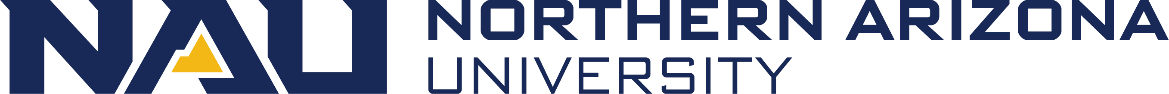 Northern Arizona University sits at the base of the San Francisco Peaks, on homelands sacred to Native Americans throughout the region. We honor their past, present, and future generations, who have lived here for millennia and will forever call this place home.CoComMINUTESFriday, January 28, 202211:00-12:30 p.m.Zoom link: https://nau.zoom.us/j/82034706774Meeting ID: 820 3470 6774Password: COCOMCall to orderLand acknowledgement – read by JamieIntroductions Jamie Axelrod, Lauren Copeland-Glenn, Chris Lanterman, Sean Parson, Chelsea Green, Dani Donaldson, Alisse Ali-Joseph, Samantha Clifford, Kiara Weathersby, Samantha White (guest), Dilofarid Miskinzod President’s Diversity Awards CelebrationSamantha White – University EventsProposed to move the awards to the Presidential Installation (not a permanent move, just for this year)Highlighting strategic mission and the good work we do on campusAll Installation invitees will also be invited for this event as wellWaiting on President’s Office for dates – late August early SeptemberOutdoor event still but will be catered this timeWhere does it fit within the week of the installation? There are multiple events during the week and this would be one of themCan we push out our award timeline?Yes, but we need to have them to Samantha by April stillFeedback:Heaters and lights pleaseWhat about our student awardees who may not be here in the fall? How can we recognize them?University Events will help to ensure that students are recognized, ensure they are invitedEach commission can add a note in the notification letter to awardees for updated contact informationWill provide scripting helpLauren will talk to Kevin about adding this award in the program for students and using social media at commencementSetting meeting timesSend out a doodle poll to find datesLactation room education discussion/supportLauren provided background on lactation rooms on campus, the law (ACA), and current policy/practice (there isn’t policy currently)Coalition from CSW and CNA to create a draft policy to put forward to administrationEducation is needed around lactation rooms and breastfeedingPlan to have some education around this topic during Women’s History Month (March)Normalize breastfeedingAsk to have the other commissions support Commissions are very supportiveThe locations of the lactation rooms will be added to the campus map (electronic and virtual)Reach out to Sanjam (WGS) and ASNAU president to pull everyone who’s working on this topic into one coalitionCoCom Chair nominationsReminder of nominations for co-com chairHaven’t received any yet but ask to reach out to Jamie or Lauren to talk about what it involves.Jamie’s time as chair is ending at the end of this semesterGreat time to participate as a leaderOld/New BusinessShout out to Will thanking him for taking minutes at CNA What about the name tag letter?Happy to announce it happened without the need to send the letterHolding listening sessions for Strategic Roadmap goal 7 are this weekCan we have an update to share about CoCom work?Announcement of change to nametag template came out in the NAU Review on December For next time be sure to have commission updatesIf there is anything time sensitive please feel free to share to the group through emailEnd meeting 12:22